Travail à faire	Analysez ces publicités et identifiez pour chacune d’elle le diffuseur, la cible et le message transmis.Réflexion 1 – Identifier le type de communicationRéflexion 1 – Identifier le type de communicationRéflexion 1 – Identifier le type de communicationDurée : 10’ou 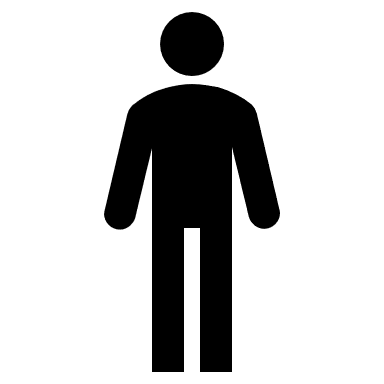 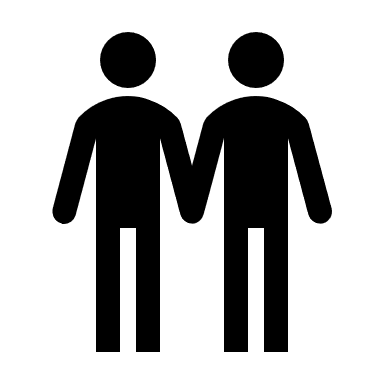 Source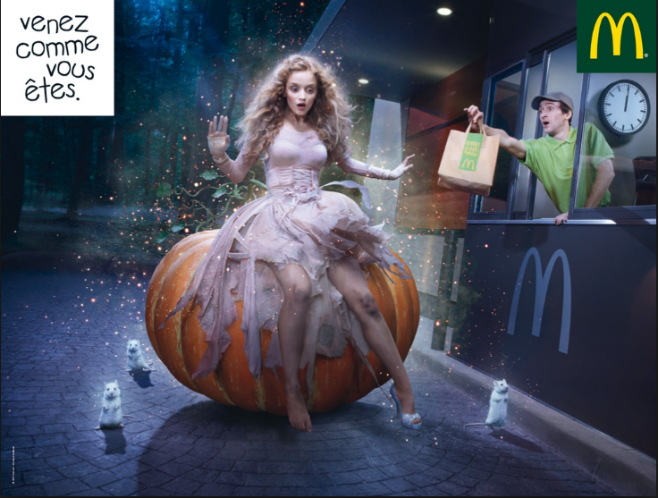 Diffuseur :Cible : Message :Publicité :  Commerciale   institutionnelle Pourquoi :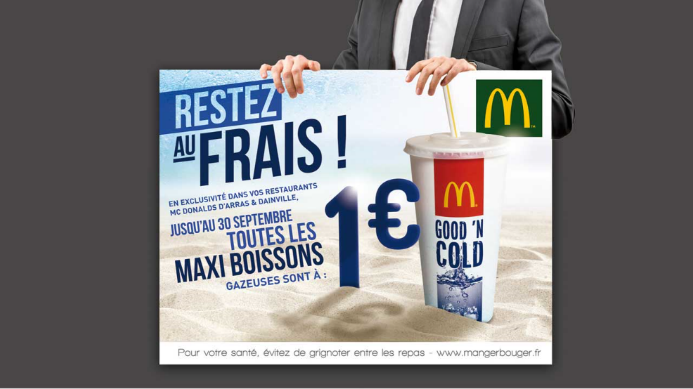 Diffuseur :Cible : Message :Publicité :  Commerciale   institutionnelle Pourquoi :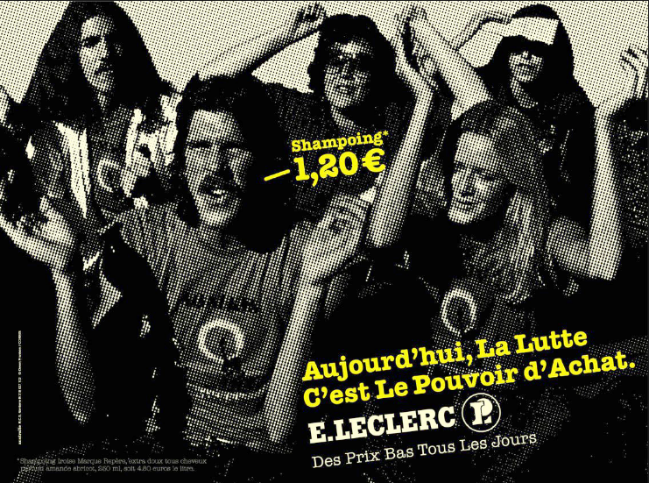 Diffuseur :Cible : Message :Publicité :  Commerciale   institutionnelle Pourquoi :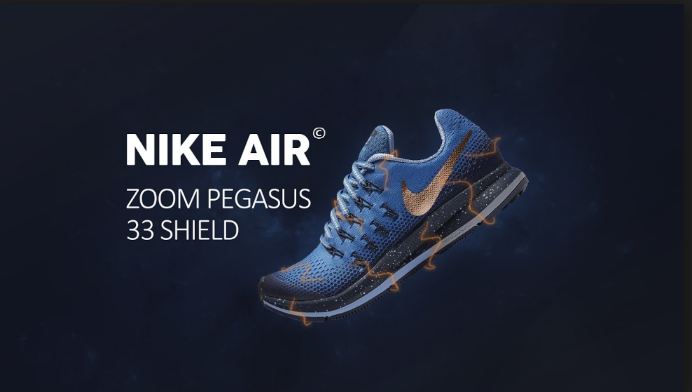 Diffuseur :Cible : Message :Publicité :  Commerciale   institutionnelle Pourquoi :